ΠΡΟΥΠΟΛΟΓΙΣΜΟΣ  ΠΡΟΣΦΟΡΑΣΗμερομηνία :…./…./2017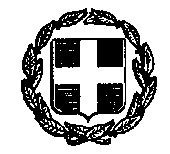 ΕΛΛΗΝΙΚΗ ΔΗΜΟΚΡΑΤΙΑΝΟΜΟΣ ΗΡΑΚΛΕΙΟΥ ΚΡΗΤΗΣ 	ΔΗΜΟΣ ΗΡΑΚΛΕΙΟΥΠρομήθεια στολών για την Καθαριότητα.         Κ.Α 20-6063.002Δ/ΝΣΗ ΚΑΘΑΡΙΟΤΗΤΑΣ ΑΝΑΚΥΚΛΩΣΗΣΤΜΗΜΑ ΜΕΛΕΤΩΝ ΠΡΟΓΡΑΜΜΑΤΙΣΜΟΥΠρομήθεια στολών για την Καθαριότητα.         Κ.Α 20-6063.002ΕΙΔΟΣ ΤΙΜΗ ΜΟΝΑΔΟΣ (€)ΤΕΜ.ΣΥΝΟΛΟ (€)Μπλουζάκι βαμβακερό τύπου T- Shirt  1.152,00Φ.Π.Α. 24%Φ.Π.Α. 24%Φ.Π.Α. 24%ΓΕΝΙΚΟ ΣΥΝΟΛΟΓΕΝΙΚΟ ΣΥΝΟΛΟΓΕΝΙΚΟ ΣΥΝΟΛΟΟ ΠΡΟΣΦΕΡΩΝ(Επωνυμία)(Υπογραφή)(Σφραγίδα Επιχείρησης)